Publicado en Madrid el 17/05/2019 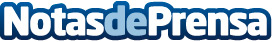 La Virgen vende cerveza a través del TeletextoLa compañía cervecera La Virgen vende producto a través del teletexto hasta el 15 de junio. La cerveza se podrá adquirir en la página 340 de los canales de Mediaset Telecinco, Cuatro y Factoría de FicciónDatos de contacto:Rebeca Queimaliños916 58 87 70Nota de prensa publicada en: https://www.notasdeprensa.es/la-virgen-vende-cerveza-a-traves-del-teletexto Categorias: Nacional Gastronomía Comunicación Marketing Televisión y Radio Consumo http://www.notasdeprensa.es